IDENTITÉ DE L’ENTREPRISEConstitution de l’actionnariat (répartition du capital):- si personnes morales, préciser pour chacune : CA, effectif et lien capitalistique avec l’entreprise- si personnes physiques, préciser pour chacune si elle détient des actions lui donnant un droit de voteNB : le cas échéant, joindre un organigramme juridique consolidé (ou toute autre pièce) effectif salarié :de l’entreprise :  …. personnesconsolidé (le cas échéant) : …. personnesPROJETBrève description du projet :(Résumé non confidentiel et compréhensible par un non-expert – 12 lignes maximum)A compléter (préciser si le projet sera financièrement porté ou non par une SCI - Société Civile Immobilière) Calendrier prévisionnel de mise en œuvre : Date de début de mise en œuvre du projet (*): Date de fin de mise en œuvre du projet : (*) ATTENTION : cette date doit être nécessairement antérieure à la date de signature du 1er devis et/ou bon de commande et/ou versement d’un 1er acompte relatif au projet, objet de la demande d’aide.Coût prévisionnel du projet (budget approximatif à ce stade) :NB : le cas échéant, si disponible joindre un budget plus détaillé (sur support papier ou informatique) Montant et nature des financements publics estimés nécessaires pour le projet :DECLARATION & ENGAGEMENTS DE L’ENTREPRISECocher les casesJe soussigné(e) Matteste sur l’honneur : l’exactitude des renseignements fournis dans ce dossier, (*) que l’entreprise s’engage à ne pas lancer le projet, objet de la demande d’aide (aucune dépense engagée ni aucun bon de commande ou devis signé) avant la date d’autorisation de démarrage du projet par la collectivité saisie ;Le non-respect de cet engagement entrainera le remboursement de l’aide perçue pour cause de non incitativité de l’aide (conformément à la règlementation européenne). que l’entreprise est à jour de ses obligations législatives et réglementaires ; que l’entreprise a des capitaux propres positifs (au titre du dernier bilan comptable) ; que l’entreprise ne fait pas l’objet d’une procédure collective (sauvegarde, redressement judiciaire ou liquidation) ; que l’entreprise s’engage au maintien des effectifs en CDI ETP (Equivalent Temps Plein) et de l’activité en région Centre-Val de Loire pendant toute la durée du programme (objet de la demande d’aide) ; que l’entreprise s’engage à conserver les investissements – objet de l’aide - pendant 3 ans à compter de la date de fin du projet ; que les dépenses relatives à l’investissement immobilier ne font pas l’objet d’un financement par crédit-bail ou location financière.De plus, si les dépenses relatives à l’investissement immobilier sont portées par une SCI : que la SCI est à jour de ses obligations législatives et réglementaires ; que la SCI a des capitaux propres positifs (au titre du dernier bilan comptable) ; que la SCI ne fait pas l’objet d’une procédure collective (sauvegarde, redressement judiciaire ou liquidation) ; que la SCI s’engage à conserver les investissements – objet de l’aide - pendant 3 ans à compter de la date de fin du projet.FORMULAIRE à retourner àPour toute question relative au dossier, merci de contacter :Philippe AUBRY06 42 60 68 31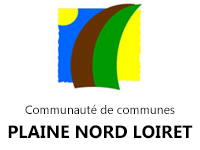 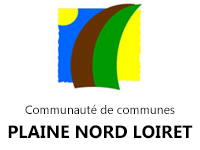 Formulaire préalable (saisine) à une demande d’aide à l’investissement immobilier Raison sociale de l’entreprise :Raison sociale de l’entreprise :Adresse de l’établissement / site concerné par le projet :Adresse de l’établissement / site concerné par le projet :Adresse du siège social :Code APE (activité principale exercée) :Code APE (activité principale exercée) :Code APE (activité principale exercée) :Forme juridiqueSIRENReprésentant(s) légal(aux) (nom, prénom, date de naissance et fonction)Représentant(s) légal(aux) (nom, prénom, date de naissance et fonction)Représentant(s) légal(aux) (nom, prénom, date de naissance et fonction)Interlocuteur en charge du projet (nom et fonction) :Interlocuteur en charge du projet (nom et fonction) :Interlocuteur en charge du projet (nom et fonction) :Interlocuteur en charge du projet (nom et fonction) :Tel. : Portable :Courriel :Courriel :Site internet de l’entreprise :Site internet de l’entreprise :Site internet de l’entreprise :CA de l’entreprise :…… €Capital social :…… €Capitaux propres (dernières liasses fiscales – ligne DL) :…… €Nature / intituléMontant HT (en €)Poste 1Poste 2 Poste 3Poste 4Poste 5Etc.Montant total prévisionnel du projetMontant total prévisionnel du projet- financement EPCI :- financement régional :    € soit      % du montant total prévisionnel du projet    € soit      % du montant total prévisionnel du projet Nature des financements publics sollicitésSubvention ou avance remboursable à taux zéro supprimer la mention inutileCachetDateSignature du représentant légal     (ou de la personne habilitée)Quoi ?Comment ?A qui ?1 exemplaire originaldaté signé+ pièces à joindre (si besoin)Par courrierMonsieur le Président de la Communauté de Communes de la Plaine du Nord Loiret3 rue de l’Avenir4540 Bazoches les Gallerandes1 copie scannée du dossier daté signé + pièces à joindrePar courriel(fichier au format PDF)entente.eco2@pithiveraisgatinais.fr